Лабораторная работа № 1Ввод и редактирование текстаНаберите текст по образцу:Файлы и папкиФайл - это элемент, содержащий данные, например, текст, изображения или музыку. Открытый файл очень похож на текстовый документ или изображение, которое можно найти на чьем-то столе или в канцелярском шкафу. На компьютере файлы отображаются в виде значков, которые помогают легко определить тип файла. Папка - это контейнер для хранения файлов. Если бы рабочий стол был завален тысячами бумажных документов, то было бы практически невозможно при необходимости найти определенный документ. Вот почему люди часто хранят бумажные документы в папках в канцелярском шкафу. Выполнение работы:Выделите документ→Главная→Times New RomanВыделите документ→Главная→12 Выделите документ→Главная→ 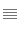 Выделите документ→Главная→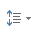 Выделите заголовок→Главная→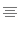 Чтобы задать отступ красной строки, установите курсор в начало красной строки, и на линейке потяните за верхний треугольник.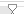 Чтобы разделить текст на абзацы, нажмите в конце абзаца клавишу «Enter» (ввод)Используя правила оформления текстовых документов, приведите документ к виду:Файлы и папкиФайл – это элемент, содержащий данные, например, текст, изображения или музыку. Открытый файл очень похож на текстовый документ или изображение, которое можно найти на чьем-то столе или в канцелярском шкафу. На компьютере файлы отображаются в виде значков, которые помогают легко определить тип файла. Папка - это контейнер для хранения файлов. Если бы рабочий стол был завален тысячами бумажных документов, то было бы практически невозможно при необходимости найти определенный документ. Вот почему люди часто хранят бумажные документы в папках в канцелярском шкафу.Покажите результат учителю.Сохраните документ в соей личной папке (с вашей фамилией), под именем «Файлы и папки»